В комиссию по землепользованию и застройке администрации г. Березникиот _Иванова Ивана Ивановича_____ , (указывается Ф.И.О. заявителя полностью) действующего по доверенности от: _____-___________________________ (указывается лицо, в интересах которого действует заявитель, и номер доверенности) ________________________ ИНН _5911706542______________________ Почтовый адрес заявителя: (для направления писем и конечного результата) _618400_, ___Пермский край, г. Березники____ улица Ломоносова, дом 5, квартира (офис) _26__ Контактные телефоны заявителя: ___89194564888_____ ЗАЯВЛЕНИЕВ соответствии со статьями 45, 46 Градостроительного кодекса Российской Федерации прошу принять решение о подготовке документации по планировке территории: проект планировки, проект межевания     в целях (необходимое подчеркнуть)размещения одного линейного объекта_________________________________________ (указать цель подготовки документации по планировке)в отношении территории, расположенной по адресу: муниципальное образование «Город Березники», в кадастровом квартале 1860201 в районе п. Лысьва,(указать описание местоположения границ территории, в отношении которой планируется подготовка документации по планировке территории)для размещения автомобильной дороги_______             _____________________________________________ (указать вид, наименование и обозначение объекта)за счет собственных средств. Приложение: 1. Проект задания на выполнение инженерных изысканий или пояснительная записка, содержащая обоснование отсутствия необходимости проведения инженерных изысканий. 2. Схема границ территории, в отношении которой предлагается принять решение о подготовке документации по планировке территории. _16.11.2020______________                                  __________Иванов И.И.___________ 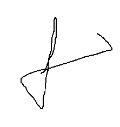 (дата, подпись заявителя)                                                                                  (Ф.И.О.,) 